2014 г.Программа  РАН  4.9 Моделирование и экспериментальные исследования вулканических структур методами активной и пассивной сейсмологииРуководитель проекта - д.т.н. Глинский Б.М.На основе анализа литературных данных создана геофизическая модель стратовулкана Эльбрус. Модель описывается восьмислойной плоскопараллельной средой с двумя эллиптическими включениям, соответствующими верхней магматической камере и нижнему материнскому очагу. Верхний слой представлен слоем с криволинейной границей. 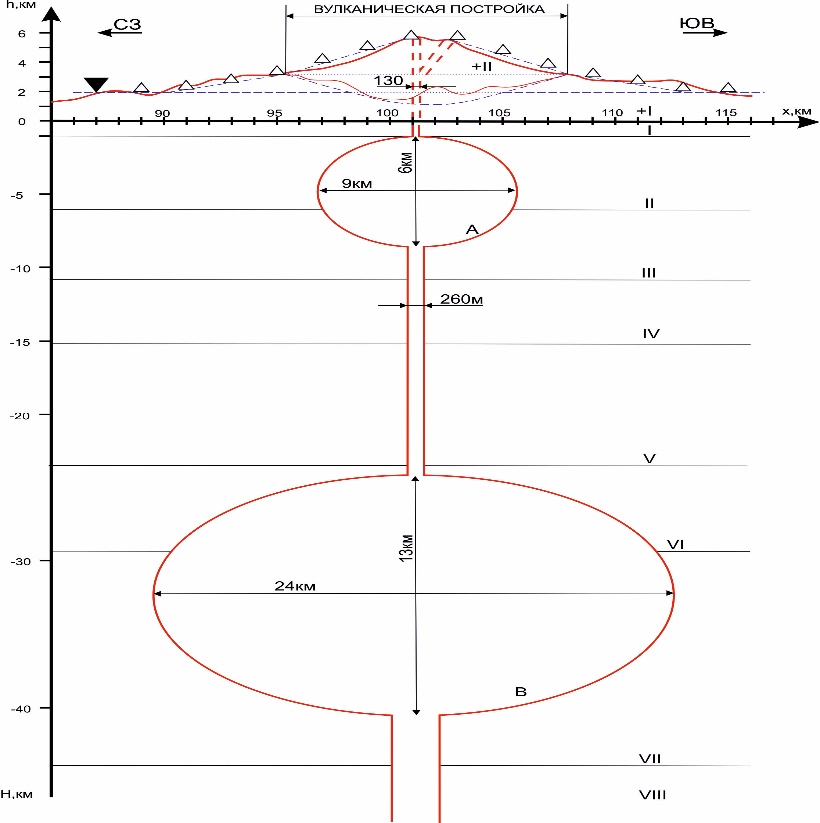 Геофизическая модель вулкана Эльбрус и схема вибросейсмического мониторинга.Создан инструментарий для численного моделирования распространения упругих волн в сложно построенных средах магматических вулканов при вибросейсмическом зондировании. В том числе разработан построитель моделей неоднородных упругих сред и комплекс параллельных программ для решения задачи численного моделирования распространения упругих волн в 3D и 2D средах на гибридном кластере.В работе предложен параллельный алгоритм и создана программа для численного моделирования распространения волновых полей в однородных 2D-средах с криволинейной свободой поверхностью. В работе используется метод отображений: построение в физической области криволинейной сетки, согласованной с геометрией свободной поверхности, и дальнейший «перенос» задачи на «расчетную» область простой геометрической формы (прямоугольник), в которой задача может решаться уже известными методами. Для решения задачи в «расчетной» области используется комплексирование пошагового метода преобразований Лагерра по времени и конечно-разностного метода по пространственным переменным. Проведены численные расчеты на многопроцессорной системе (в том числе с использованием Intel Xeon Phi) для различных форм свободной поверхности. Расчеты показали, что использование криволинейных сеток эффективно для моделирования волновых полей.